Надо выполнитьт только 1 вариант!!!Предпоследняя цифра цифра – 5, последняя цифра 7.Работа должен содержать пояснительно-расчетную записку с приложением необходимых схем и рисунков. В пояснительно-расчетной записке необходимо привести данные задания, обзорную и расчетную части, описание работы блока питания, перечень использованной литературы. В   процессе расчета параметров элементов и режимов необходимо сначала привести расчетную формулу, затем привести численные значения и полученный результат в принятых единицах измерения (СИ) округлить до практически необходимого номинального значения.  Выполняется в печатном виде на листах формата А3 с одной стороны. Титульный лист должен содержать: - наименование кафедры; наименование дисциплины; ; - ФИО исполнителя и шифр.  Работа должена быть подписана исполнителем. Работа, выполненная по варианту, не соответствующему шифру студента, не проверяется и зачету не подлежит.    По исходным данным, приведенным в табл. 1-2, требуется: Нарисовать структурная схема блока питания. Рассчитать стабилизатор напряжения. Рассчитать сглаживающий фильтр. Рассчитать силовой трансформатор. Нарисовать полную электрическую схему блока питания по ГОСТ, описать его работу. ИСХОДНЫЕ ДАННЫЕ Таблица 1 - Напряжение питания на выходе блока питания РЕКОМЕНДУЕМЫЙ ПОРЯДОК ВЫПОЛНЕНИЯПроектирование блока питания рекомендуется вести в такой последовательности. Ознакомится с принципами построения и расчета  выпрямителей и стабилизаторов напряжения. Составить структурную схему блока питания. Выбрать тип, обосновать выбор и рассчитать стабилизатор напряжения. Выбрать тип, обосновать выбор и рассчитать фильтр. Выбрать тип, обосновать выбор и рассчитать выпрямитель. Рассчитать трансформатор и выбрать из готовых. 7. Рассчитать коэффициент гармоник на выходе блока питания. МЕТОДИЧЕСКИЕ УКАЗАНИЯ К ВЫПОЛНЕНИЮТиповая структурная схема блока питания приведена на рис.1. Рисунок 1 –Структурная схема блока питания Расчет и выбор элементов стабилизатора напряжения. Найти в литературе и рассмотреть несколько типов стабилизаторов характеристики, нарисовать их схемы, сравнить характеристики. Рассчитать стабилизатор напряжения, схема которого представленный на рисунке 2. Исходными данными для расчѐта стабилизатора напряжения являются ток Iн в нагрузке Rн и напряжение Uн на ней. Рисунок 2 – Схема стабилизатора напряжения 1.2.1. Определить выходное напряжение выпрямителя Uв: Uв = Uн + Uкэ мин , где Uкэ мин ≈ 3 В. 1.2.2. Рассчитать максимальную мощность рассеяния регулирующего транзистора VT: Pк макс = 1,3 · (Uв – Uн) · Iн . 1.2.3. Выбрать регулирующий транзистор VT из условий (Приложение 1): Pк доп > Pк макс, Uкэ доп > Uв, Iк доп > Iн , где Pк max – максимально допустимая мощность рассеяния на коллекторе; Uкэ max – максимально допустимое напряжение коллектор-эмиттер; Iк max – максимально допустимый ток коллектора. 1.2.4. Рассчитать максимально допустимый ток базы Iб регулирующего транзистора VT: Iб.max h21min , 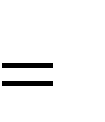 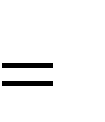 где h21min – минимальный коэффициент передачи тока выбранного из таблицы транзистора. 1.2.5. Выбрать стабилитрон VD. Его напряжение стабилизации Uст должно быть равно выходному напряжению стабилизатора Uн, а значение максимального тока стабилизации Iст макс должно превышать максимальный ток базы Iб мах: Uст = Uн, Iст мах > Iб мах . По справочнику выбрать стабилитрон и найти значение rст для выбранного стабилитрона (Приложение 2). 1.2.6. 	Рассчитать 	величину 	сопротивления 	R 	параметрического 	стабилизатора напряжения, состоящего из резистора R и стабилитрона VD: R,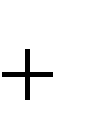 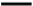 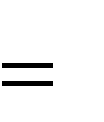 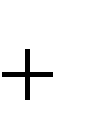 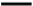 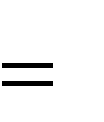 где Iст min , обычно, составляет 3…5 мА. 1.2.7. Рассчитать мощность рассеяния резистора R: 	PR	(Uв Uст)2 .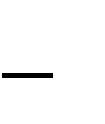 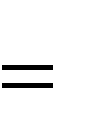 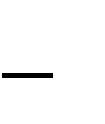 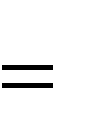 	R	 1.2.8. Выбрать по справочнику тип резистора R (Приложение 3). Номинал резистора получается умножением значения из таблицы на коэффициент 10n, где n=0, 1, 2, . . ., 7. 1.2.9. Рассчитать коэффициент стабилизации Кст стабилизатора напряжения: R Uн ,Kст rст Uв где rст – дифференциальное сопротивление стабилитрона (Приложение 2): 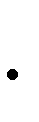 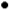 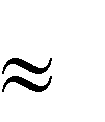 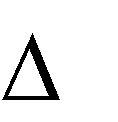 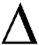 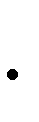 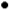 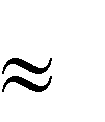 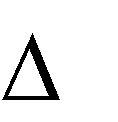 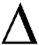 Uст ,rст	Iст	 где ΔUст – изменение напряжения стабилизации Uст при изменении тока через стабилитрон на величину ΔIст . 1.2.10. Рассчитать выходное сопротивление стабилизатора напряжения: Rвых 21э h21э	. 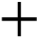 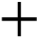 2. Выбор и расчѐт элементов сглаживающих фильтров Рассмотреть по литературе типы сглаживающих фильтров. Нарисовать их и привести основные характеристикию Схема сглаживающего фильтра для расчета приведена на рисунке 3. Рисунок 3 – Схема сглаживающего фильтра 2.1. Выбрать конденсатор Сф. Конденсатор в схемах фильтров выбирается из условия: Cф[Ф],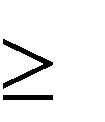 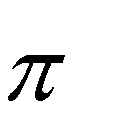 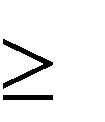 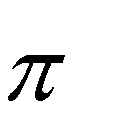 где f = 50 Гц – частота питающего напряжения 220 В; q = 0,05-0,5 – коэффициент пульсаций сглаживающего фильтра; Rн 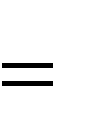 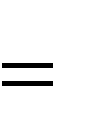 Iн - сопротивление нагрузки в Ом. В качестве конденсаторов фильтра Cф выбираются электролитические полярные конденсаторы, например, К50-6…К50-35 и др. (Приложение 4).  2.2. Выбрать индуктивность Lф.  Индуктивность фильтра Lф выбирается из условия: Lф[Гн].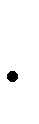 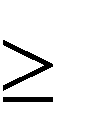 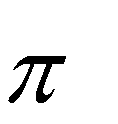 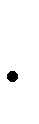 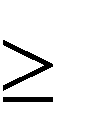 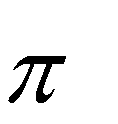 ВЫБОР ДИОДОВ ВЫПРЯМИТЕЛЕЙ Рассмотреть различные схемы выпрямителей, описать их достоинства и недостатки. Для расчетов использовать мостовую схему выпрямителя. Нарисовать мостовую схему выпрямителя. Диоды выпрямителей выбираются по двум параметрам: - Uобр. мах. – максимально допустимое обратное напряжение; - Iпр.мах. – максимально допустимый прямой ток. - Uобр. мах. Определяется: - для мостовой схемы: Uобр.мах = U2m, где U2m – амплитудное значение напряжения на вторичной обмотке трансформатора По прямому току диоды выбираются из условия: 	Iпр	1,5Iн.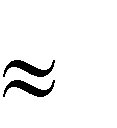 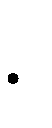 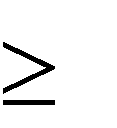 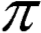 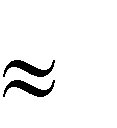 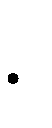 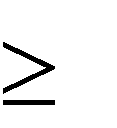 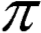 	2	 Из справочника выбрать подходящий диод [1,2]. РАСЧЕТ СИЛОВЫХ ТРАНСФОРМАТОРОВ. Исходными данными для расчѐта трансформатора являются напряжение Uн на нагрузке Rн, ток Iн через нее, напряжение питания Uп и частота сети f. Рассчитать минимальное переменное напряжение Umin на входе диодного выпрямителя: Umin=Uвых диодного выпрямителя / 2. Uвых  Umi. 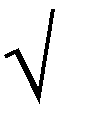 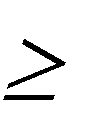 Найти габаритную мощности трансформатора Pг. Она равна в общем случае сумме мощностей всех вторичных обмоток трансформатора: Pг = U2 · I2 + U3 · I3 + … + Un · In. При наличии только одной вторичной обмотки габаритная мощность Pг вычисляется по формуле Pг = Uн · Iн Мощность первичной обмотки при КПД трансформатора 90%, что характерно для трансформаторов небольших мощностей, вычисляется по формуле: 	Pг	1,111 Pг.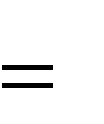 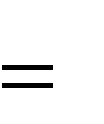 P1	0,9	 Определение площади поперечного сечения магнитопровода трансформатора S. Мощность из первичной обмотки во вторичную передается через магнитный поток в магнитопроводе. Площадь поперечного сечения магнитопровода сердечника трансформатора зависит от мощности и возрастает при еѐ увеличении. Для сердечника из нормальной трансформаторной стали площадь поперечного сечения S рассчитывается по эмпирической формуле: S	где S см2,PгВт.	 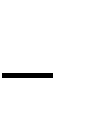 Определение числа витков w1, приходящихся на 1 В первичной обмотки: w1 [Вт].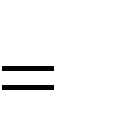 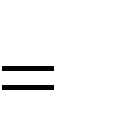 	S S	 Определение числа витков w2, приходящихся на 1 В вторичной обмотки: K w2[Вт],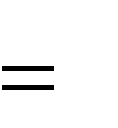 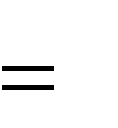 	S	 где K находится по таблице: Определение общего числа витков вторичной обмотки трансформатора W2 = w2 · Uн. Определение общего числа витков первичной обмотки трансформатора W1 = w1 · U1. Определение диаметров проводов первичной d1 и вторичной d2 обмоток трансформатора. Диаметры проводов обмоток определяются по токам, исходя из допустимой плотности тока d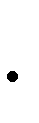 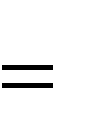 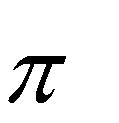 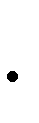 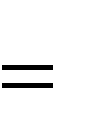 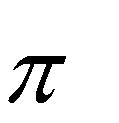 Плотность тока j для трансформаторов принимается в среднем j=2 А/мм2. При такой плотности диаметр провода (по меди) любой обмотки d в миллиметрах вычисляется по формуле d 0,7 I.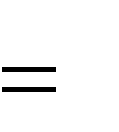 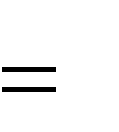 где d измеряется в мм, I – в А. Диаметр провода вторичной обмотки d2 вычисляется d2	0,7 Iн. Диаметр провода первичной обмотки d1 вычисляется d1	0,7 I1. 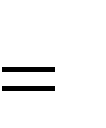 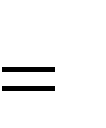 Величину тока I1 определяем по формуле P1 .I1Un 10. Результаты расчетов свести в таблицу: Результат расчета трансформатора Исходя из расчетов выбрать трансформатор (Приложение 5). Нарисовать полную схему блока питания по ГОСТ с выбранным трансформатором и описать его работу. СПИСОК ЛИТЕРАТУРЫ Полупроводниковые приборы. Диоды выпрямительные, стабилитроны, тиристоры: Справочник// А.Б. Гицкевич, А.А. Зайцев, В.В. Мокряков и др. Под ред А.В. Голомедова. – М.:Радио и связь, 1988. – 528 с. Хрулев А.К., Черепанов В.П. Диоды и их зарубежные аналоги: Справочник. Т.1// М.: ИП РадиоСофт, 1999. - 640 с. ПРИЛОЖЕНИЕ 1Характеристики транзисторов ПРИЛОЖЕНИЕ 2Параметры стабилитронов ПРИЛОЖЕНИЕ 3 Ряд Е24 номиналов сопротивлений ПРИЛОЖЕНИЕ 4Конденсаторы с оксидным диэлектриком ПРИЛОЖЕНИЕ 5Приведенные ниже трансформаторы используются для питания полупроводниковой аппаратуры от сети переменного тока частотой 50 Гц и напряжением 127 и 220 В. Основные параметры трансформаторов серии ТПП приведены в табл.П.1 и табл.П.2, серии ТПП2 — в табл.П.3. В таблицах П.1, П.2 и П.3 даны номинальные значения напряжений и токов вторичных обмоток. В первых двух таблицах трансформаторы собраны в группы одинаковой мощности. В заголовке группы даны тип сердечника, на котором собраны трансформаторы группы, мощность (N) и ток (I, в амперах) первичной обмотки: в числителе — при питании от сети  127 В, в знаменателе — 220 В. В некоторых случаях трансформаторы одинаковой мощности размещены в разных группах, т.к. они изготовлены с использованием разных сердечников. Все трансформаторы типа ТПП2 (табл.П.3) изготовлены с использованием сердечника  ПЛМ 27x40-58, ток первичной обмотки при питании от сети 127 В — 2,03 А, при питании от сети 220 В -1,15 А. В табл.П.3 приведены параметры только первой половины вторичных обмоток трансформаторов ТПП2. Вторая половина имеет аналогичные параметры. Например, ток и напряжение обмотки 23-24 аналогичны соответствующим параметрам обмотки 11-12 трансформатора ТПП2-1, 25-26 — 13-14 и т.д., а для трансформатора ТПП2-5 обмотка 15-16 аналогична обмотке 11-12, а 17-18 — 13-14. Электрические схемы трансформаторов ТПП и ТПП2 приведены на рис.1...9 Приложения. Вариант рис.1 — схема трансформаторов ТПП48, ТПП67 и ТПП88, допускающих включение в сеть с напряжением как 127 В, так и 220 В. В первом случае необходимо соединить выводы 1 и 6, 4 и 9, при этом первичные обмотки 1-4 и 6-9 соединяются параллельно, подать напряжение 127 В на выводы 1 и 4. Во втором случае — соединить выводы 2 и 6, а напряжение 220 В подать на выводы 1 и 8. Вариант рис.2 — схема трансформаторов броневой конструкции ТПП201.. ТПП289 (выполнены на сердечниках ШЛ и ШЛМ), допускающих включение в сеть с напряжением как 127 В, так и 220 В. В первом случае необходимо соединить выводы 1 и 6, 4 и 9, при этом первичные обмотки 1-4 и 6-9 соединяются параллельно, подать напряжение 127 В на выводы 1 и 4. Во втором случае — соединить выводы 3 и 7, а напряжение 220 В подать на выводы 2 и 9. Вариант рис.3 — схема броневых трансформаторов, рассчитанных на подключение к сети напряжением только 220 В. Это напряжение подается на выводы 2 и 9. На рис.4 приведена схема трансформаторов стержневой конструкции ТПП290...ТПП323 (выполненых на сердечниках ПЛ), допускающих включение в сеть с напряжением как 127 В, так и 220 В. В первом случае необходимо соединить выводы 1 и 9, 4 и 6, при этом магнитные потоки первичных обмоток обоих стержней суммируются, подать напряжение 127 В на выводы 1 и 4. Во втором случае — соединить выводы 3 и 9, а напряжение 220 В подать на выводы 2 и 7. Вариант рис.5 — схема трансформаторов стержневой конструкции, рассчитанных на подключение к сети напряжением только 220 В. При этом необходимо соединить выводы 3 и 9, а напряжение 220 В подать на выводы 2 и 7. Трансформаторы ТПП2 имеют стержневую конструкцию. Схема ТПП2-1 приведена на рис.6, ТПП2-2 — на рис.7, ТПП2-3 и ТПП2-4 — на рис.8, ТПП2-5 — на рис.9. Первичные обмотки этих трансформаторов одинаковы. При включении трансформаторов ТПП2 в сеть с напряжением 127 В необходимо соединить выводы 1 и 10, 5 и 6, при этом магнитные потоки первичных обмоток обоих стержней суммируются, напряжение 127 В подать на выводы 1 и 5. При включении этих трансформаторов в сеть с напряжением 220 В необходимо соединить выводы 4 и 9, а напряжение 220 В подать на выводы 2 и 7. Напряжения на отводах первичных обмоток трансформаторов ТПП201...ТПП323 на 127/220 В составляют: между выводами 1 и 2,6 и 7 — 7В;  между выводами 2 и 3, 7 и 8 — 100В;  между выводами 3 и 4,8 и 9 — 20 В;  между выводами 4 и 5, 9 и 10 — 11 В.  Для трансформаторов ТПП48, ТПП67 и ТПП88: между выводами 1 и 2, 6 и 7 — 100В;  между выводами 1 и 3, 6 и 8 — 120В;  между выводами 1 и 4, 6 и 9 — 127В;  между выводами 1 и 5, 6 и 10 — 134В.  Для трансформаторов ТПП2 всех модификаций: между выводами 1 и 2,6 и 7 — 7В;  между выводами 2 и 3, 7 и 8 — 100В;  - между выводами 3 и 4,8 и 9 — 10В;  между выводами 4 и 5, 9 и 10 — 10В.  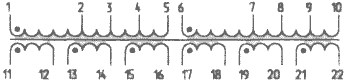 Рис. 1 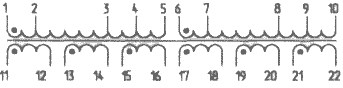 Рис. 2 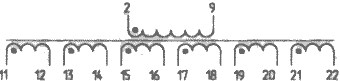 Рис. 3 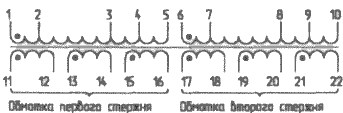 Рис. 4 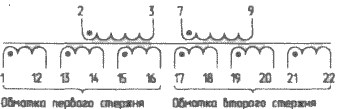 Рис. 5 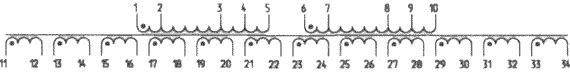 Рис. 6 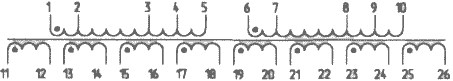 Рис. 7 Рис. 8 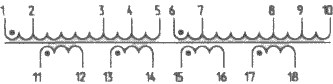 Рис. 9 Таблица П5.1 - Параметры трансформаторов Таблица П5.2 Таблица П5.3 Последняя цифра шифра 1 1 2 3 4 4 5 5 6 6 7 7 8 8 9 9 0 Uвых, В 5,0 5,0 7,0 9,0 11,0 11,0 13,0 13,0 4,0 4,0 6,0 6,0 8,0 8,0 10,0 10,0 12,0 Таблица 2 - Сопротивление нагрузки Таблица 2 - Сопротивление нагрузки Таблица 2 - Сопротивление нагрузки Таблица 2 - Сопротивление нагрузки Таблица 2 - Сопротивление нагрузки Таблица 2 - Сопротивление нагрузки Таблица 2 - Сопротивление нагрузки Таблица 2 - Сопротивление нагрузки Таблица 2 - Сопротивление нагрузки Таблица 2 - Сопротивление нагрузки Таблица 2 - Сопротивление нагрузки Предпоследняя цифра шифра 1 1 2 3 4 4 5 5 6 6 7 7 8 8 9 0 Rн, кОм 10,0 10,0 8,0 6,0 4,0 4,0 2,0 2,0 9,09,07,0 7,0 5,0 5,0 3,01,0 Pг, Вт 5…15 16…25 26…35 36…50 51…75 >75 K 60 56 55 54 52 50 Характеристика Значение Мощность первичной обмотки, Вт Мощность вторичной обмотки, Вт Площадь сердечника, см2 Ток первичной обмотки, А Ток вторичной обмотки, А Число витков первичной обмотки Число витков вторичной обмотки Диаметр провода первичной обмотки, мм Диаметр провода вторичной обмотки, мм Тип транзистора Стpуктуpа UКБ max, В UКЭmax, В IK max, мА РKmax, Вт h121э IКБО, мкА frp, МГц КГ201А n-p-n 20 20 20 0.15 20 60 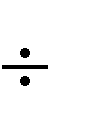 ≤1 10 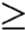 КТ201Б n-p-n 20 20 20 0.15 30 90 ≤1 10 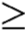 КТ201В n-p-n 10 10 20 0.15 30 90 ≤1 10 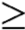 КТ201Г n-p-n 10 10 20 0.15 70 210 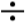 ≤1 10 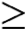 КТ201Д n-p-n 10 10 20 0.15 30 90 ≤1 10 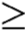 КТ203А p-n-p 60 60 10 0.15 9 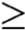 ≤1 5 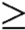 КТ203Б p-n-p 30 30 10 0.15 30 150 ≤1 5 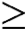 КТ203В p-n-p 15 15 10 0.15 30 200 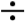 ≤1 5 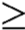 КТ209А p-n-p 15 15 300 0.2 20 60 ≤1 5 КТ209Б p-n-p 15 15 300 0.2 40 120 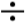 ≤1 5 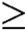 КТ209В p-n-p 15 15 300 0.2 80 240 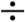 ≤1 5 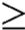 КТ209Г p-n-p 30 30 300 0.2 20 60 ≤1 5 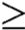 КТ209Д p-n-p 30 30 300 0.2 40 120 ≤1 5 КТ209Е p-n-p 30 30 300 0.2 80 240 ≤1 5 КТ209Ж p-n-p 45 45 300 0.2 20 60 ≤1 5 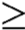 КТ209И p-n-p 45 45 300 0.2 40 120 ≤1 5 КТ209К p-n-p 45 45 300 0.2 80 160 ≤1 5 КТ209Л p-n-p 60 60 300 0.2 20 60 ≤1 5 КТ209М p-n-p 60 60 300 0.2 40 120 ≤1 5 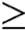 КТ312А n-p-n 20 20 30 0.225 10 100 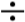 ≤10 280 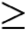 КТ312Б n-p-n 35 35 30 0.225 25 100 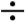 ≤10 120 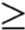 КТ312В n-p-n 20 20 30 0.225 50 280 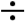 ≤10 120 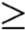 Тип стабилитрона Uст Uст Iст, мА; при Т=250С Iст, мА; при Т=250С ТКН 10-2, %/0С(мВ/0С) 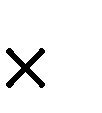 rст, Ом Тип стабилитрона В при Iст, мА min max ТКН 10-2, %/0С(мВ/0С) rст, Ом 2С107 0,63-0,77 10 1 100 2 10 2С118 1,17-1,43 10 1 100 -3 12 2С119 1,7-2,1 10 - - -4 15 КС133 3-3,7 10 1 100 (-5) 65 КС139 3,5-4,3 10 3 70 -10 60 КС147 4,1-5,2 10 3 58 -9 56 КС156 5,1-6,1 10 3 55 -5 46 КС162 5,8-6,6 10 3 22 -6 35 КС168 6,3-7,1 10 3 20 +5 28 КС170 6,7-7,4 10 3 20 +1 20 Д808 7-8,5 5 3 33 +7 6 Д809 8-9,5 5 3 29 +8 10 Д810 9-10,5 5 3 26 +9 12 Д811 10-12 5 3 23 +9,5 15 Д813 11,5-14 5 3 20 +9,5 18 Д814А 7-8,5 5 3 40 +7 6 Д814Б 8-9,5 5 3 36 +8 10 Д814В 9-10,5 5 3 32 +9 12 Д814Г 10-12 5 3 29 +9,5 15 Д814Д 11,5-14 5 3 24 +9,5 18 Д818А 9-11,5 10 3 33 +2,3 25 Д818Б 7,5-9 10 3 33 -2,3 25 Д818В 7,5-11 10 3 33 +1,1 25 Д818Г 7,5-10,5 10 3 33 +0,6 25 Д818Д 8,5-9,5 10 3 33 +0,2 25 Д818Е 8,5-9,5 10 3 33 +0,1 25 2С213 12,3-13,7 4 - - +9,5 40 2С215 14,2-15,8 2 - - +10 70 2С216 15,1-19,9 2 - - +10 70 2С218 17-18 2 - - +10 70 2С220 19-20 2 - - +10 70 2С222 20,9-23,1 2 - - +10 70 2С224 22,8-25,2 2 - - +10 70 2С291 86-96 1 - - +10 70 1,0 1,1 1,2 1,3 1,5 1,6 1,8 2,0 2,2 2,4 2,7 3,0 3,3 3,6 3,9 4,3 4,7 5,1 5,6 6,2 6,8 7,5 8,2 9,1 Тип Номинальное напряжение, В Номинальная емкость, мкФ Допустимая амплитуда напряжения переменной составляющей, % К50 - 6 6,3 5; 10; 20; 50; 100; 200; 500 20…25 К50 - 6 10 5; 10; 20; 50; 100; 200; 500; 1000; 2000; 4000 5…25 К50 - 6 16 1; 5; 10; 20; 50; 100; 200; 500; 1000; 2000; 4000 5…25 К50 - 6 25 1; 5; 10; 20; 50; 100; 200; 500; 1000; 2000; 4000 5…25 К50 - 6 50 1; 5; 10; 20; 50; 100; 200; 500; 1000; 2000; 4000 5…25 К50 - 6 100 1; 5; 10; 20 10…15 К50 - 6 160 1; 5; 10; 20 10 К50 - 7 160 20; 30; 50; 100; 200; 500 5…15 К50 - 7 250 10; 20; 30; 50; 100; 200 5…15 К50 - 7 300 5;10; 20; 30; 50; 100; 200 3…10 К50 - 7 350 5;10; 20; 30; 50; 100 3…10 К50 - 7 450 5;10; 20; 30; 50; 100 3…10 К50 - 18 6,3 100000; 220000 13…15 К50 - 18 10 100000 11…15 К50 - 18 16 22000; 68000; 100000 6…9 К50 - 18 25 15000; 33000; 100000 6…8 К50 - 18 50 4700; 10000; 15000; 22000 5…6 К50 - 18 80 4700; 10000; 15000 4…5 К50 - 18 100 2200; 4700; 10000 4…5 К50 - 20 6,3 10; 20; 50; 100; 200; 500; 1000; 2000; 5000 10…16 К50 - 20 16 2; 5; 10; 20; 50; 100; 200; 500; 1000; 2000 10…16 К50 - 20 25 2; 5; 10; 20; 50; 100; 200; 500; 1000; 2000 10…16 К50 - 20 50 1; 2; 5; 10; 20; 50; 100; 200; 500; 1000; 2000 3…16 К50 - 20 100 1; 2; 5; 10; 20; 50; 100; 200 10 К50 - 20 160 2; 5; 10; 20; 50; 100; 200 10 К50 - 20 250 20; 50 10 К50 - 20 300 2; 5; 10; 20; 50 10 К50 - 20 350 2; 5; 10; 20 10 К50 - 20 450 2; 5; 10; 20 10 Трансформатор Напряжение вторичной обмотки, В Напряжение вторичной обмотки, В Напряжение вторичной обмотки, В Напряжение вторичной обмотки, В Напряжение вторичной обмотки, В Напряжение вторичной обмотки, В Ток вторичной обмотки, А Трансформатор Ток вторичной обмотки, А 11-12 13-14 15-16 17-18 19-20 21-22 ШЛ16x16, N=14 ВА, I=0,15/0,08 ШЛ16x16, N=14 ВА, I=0,15/0,08 ШЛ16x16, N=14 ВА, I=0,15/0,08 ШЛ16x16, N=14 ВА, I=0,15/0,08 ШЛ16x16, N=14 ВА, I=0,15/0,08 ШЛ16x16, N=14 ВА, I=0,15/0,08 ШЛ16x16, N=14 ВА, I=0,15/0,08 ШЛ16x16, N=14 ВА, I=0,15/0,08 ТПП48 12,6 12,6 12,6 12,6 1,4 1,4 0,270 ШЛ16x25, N = 26 ВА, I=0,26/0,15 ШЛ16x25, N = 26 ВА, I=0,26/0,15 ШЛ16x25, N = 26 ВА, I=0,26/0,15 ШЛ16x25, N = 26 ВА, I=0,26/0,15 ШЛ16x25, N = 26 ВА, I=0,26/0,15 ШЛ16x25, N = 26 ВА, I=0,26/0,15 ШЛ16x25, N = 26 ВА, I=0,26/0,15 ШЛ16x25, N = 26 ВА, I=0,26/0,15 ТПП67 45,0 45,0 45,0 45,0 30,0 30,0 0,120 ШЛ16x16, N=14 ВА, I=0,15/0,08 ШЛ16x16, N=14 ВА, I=0,15/0,08 ШЛ16x16, N=14 ВА, I=0,15/0,08 ШЛ16x16, N=14 ВА, I=0,15/0,08 ШЛ16x16, N=14 ВА, I=0,15/0,08 ШЛ16x16, N=14 ВА, I=0,15/0,08 ШЛ16x16, N=14 ВА, I=0,15/0,08 ШЛ16x16, N=14 ВА, I=0,15/0,08 	ТПП88 		6,3 		6,3 		9,0 		9,0 		0,7 		1,0 		0,434 	ТПП88 		6,3 		6,3 		9,0 		9,0 		0,7 		1,0 		0,434 	ТПП88 		6,3 		6,3 		9,0 		9,0 		0,7 		1,0 		0,434 	ТПП88 		6,3 		6,3 		9,0 		9,0 		0,7 		1,0 		0,434 	ТПП88 		6,3 		6,3 		9,0 		9,0 		0,7 		1,0 		0,434 	ТПП88 		6,3 		6,3 		9,0 		9,0 		0,7 		1,0 		0,434 	ТПП88 		6,3 		6,3 		9,0 		9,0 		0,7 		1,0 		0,434 	ТПП88 		6,3 		6,3 		9,0 		9,0 		0,7 		1,0 		0,434 ШЛ12x16, N=1,65 ВА, I=0,030/0,017 ШЛ12x16, N=1,65 ВА, I=0,030/0,017 ШЛ12x16, N=1,65 ВА, I=0,030/0,017 ШЛ12x16, N=1,65 ВА, I=0,030/0,017 ШЛ12x16, N=1,65 ВА, I=0,030/0,017 ШЛ12x16, N=1,65 ВА, I=0,030/0,017 ШЛ12x16, N=1,65 ВА, I=0,030/0,017 ШЛ12x16, N=1,65 ВА, I=0,030/0,017 ТПП201 1,25 1,25 1,25 1,25 0,35 0,35 0,290 ТПП202 1,24 1,24 2,48 2,48 0,65 0,65 0,188 ТПП203 2,53 2,53 2,51 2,51 0,65 0,65 0,146 ТПП204 2,5 2,5 5,0 5,0 1,3 1,3 0,094 ТПП205 2,5 2,5 10,0 10,0 0,65 0,65 0,063 ТПП206 5,0 5,0 5,0 5,0 1,32 1,32 0,073 ТПП207 5,0 5,0 20,0 20,0 1,3 1,3 0,031 ТПП208 10,0 10,0 10,0 10,0 2,6 2,6 0,037 ТПП209 10,0 10,0 20,0 20,0 5,0 5,0 0,024 ШЛ12x20, N=3,25 ВА, I=0,045/0,025 ШЛ12x20, N=3,25 ВА, I=0,045/0,025 ШЛ12x20, N=3,25 ВА, I=0,045/0,025 ШЛ12x20, N=3,25 ВА, I=0,045/0,025 ШЛ12x20, N=3,25 ВА, I=0,045/0,025 ШЛ12x20, N=3,25 ВА, I=0,045/0,025 ШЛ12x20, N=3,25 ВА, I=0,045/0,025 ШЛ12x20, N=3,25 ВА, I=0,045/0,025 ТПП210 1,26 1,26 1,25 1,25 0,35 0,35 0,570 ТПП211 1,25 1,25 2,48 2,48 0,35 0,35 0,395 ТПП212 1,26 1,26 2,48 2,48 0,65 0,65 0,370 ТПП213 2,52 2,52 2,50 2,50 0,65 0,65 0,288 ТПП214 4,0 4,0 6,3 6,3 0,74 0,73 0,147 ТПП215 5,0 5,0 10,0 10,0 1,3 1,3 0,100 ТПП216 10,0 10,0 10,0 10,0 2,6 2,6 0,072 ТПП217 10,0 10,0 20,0 20,0 2,64 2,64 0,050 ТПП218 10,0 10,0 20,0 20,0 5,0 5,0 0,047 ШЛ12x25, N=5,5 ВА, I=0,071/0,041 ШЛ12x25, N=5,5 ВА, I=0,071/0,041 ШЛ12x25, N=5,5 ВА, I=0,071/0,041 ШЛ12x25, N=5,5 ВА, I=0,071/0,041 ШЛ12x25, N=5,5 ВА, I=0,071/0,041 ШЛ12x25, N=5,5 ВА, I=0,071/0,041 ШЛ12x25, N=5,5 ВА, I=0,071/0,041 ШЛ12x25, N=5,5 ВА, I=0,071/0,041 ТПП219 1,26 1,26 1,25 1,25 0,35 0,35 0,965 Трансформатор Напряжение вторичной обмотки, В Напряжение вторичной обмотки, В Напряжение вторичной обмотки, В Напряжение вторичной обмотки, В Напряжение вторичной обмотки, В Напряжение вторичной обмотки, В Ток вторичной обмотки, А Трансформатор Ток вторичной обмотки, А 11-12 13-14 15-16 17-18 19-20 21-22 ТПП220 2,53 2,52 2,51 2,50 0,66 0,66 0,485 ТПП221 2,48 2,47 5,0 5,0 1,32 1,32 0,310 ТПП222 2,48 2,48 10,0 10,0 0,66 0,67 0,210 ТПП223 5,0 5,0 5,0 5,0 1,25 1,25 0,244 ТПП224 5,0 5,0 10,0 10,0 2,62 2,61 0,156 ТПП225 10,0 10,0 20,0 20,0 2,57 2,57 0,084 ТПП226 20,0 20,0 20,0 20,0 3,98 3,96 0,063 ШЛМ20x16, N=9 ВА, I=0,11/0,061 ШЛМ20x16, N=9 ВА, I=0,11/0,061 ШЛМ20x16, N=9 ВА, I=0,11/0,061 ШЛМ20x16, N=9 ВА, I=0,11/0,061 ШЛМ20x16, N=9 ВА, I=0,11/0,061 ШЛМ20x16, N=9 ВА, I=0,11/0,061 ТПП227 1,25 1,25 1,24 1,24 0,35 0,35 1,570 ТПП228 1,25 1,25 2,51 2,50 0,67 0,67 1,020 ТПП229 2,54 2,54 2,52 2,52 0,68 0,67 0,795 ТПП230 2,49 2,48 5,0 5,0 0,66 0,66 0,550 ТПП231 2,5 2,5 10,0 10,0 2,6 2,6 0,293 ТПП232 5,04 5,04 10,0 10,0 2,63 2,63 0,255 ТПП233 5,0 5,0 20,0 20,0 1,3 1,3 0,170 ТПП234 10,0 10,0 10,0 10,0 2,55 2,55 0,200 ШЛ12x25, N=9 ВА, I=0,11/0,061 ШЛ12x25, N=9 ВА, I=0,11/0,061 ШЛ12x25, N=9 ВА, I=0,11/0,061 ШЛ12x25, N=9 ВА, I=0,11/0,061 ШЛ12x25, N=9 ВА, I=0,11/0,061 ШЛ12x25, N=9 ВА, I=0,11/0,061 ТПП235 10,0 10,0 20,0 20,0 2,57 2,57 0,138 ТПП236 10,0 10,0 20,0 20,0 5,0 5,0 0,128 ШЛМ20x20, N=14,5 ВА, I=0,175/0,1 ШЛМ20x20, N=14,5 ВА, I=0,175/0,1 ШЛМ20x20, N=14,5 ВА, I=0,175/0,1 ШЛМ20x20, N=14,5 ВА, I=0,175/0,1 ШЛМ20x20, N=14,5 ВА, I=0,175/0,1 ШЛМ20x20, N=14,5 ВА, I=0,175/0,1 ТПП237 4,97 4,97 10,0 10,0 1,3 1,29 0,445 ШЛМ20x16, N=9 ВА, I=0,011/0,061 ШЛМ20x16, N=9 ВА, I=0,011/0,061 ШЛМ20x16, N=9 ВА, I=0,011/0,061 ШЛМ20x16, N=9 ВА, I=0,011/0,061 ШЛМ20x16, N=9 ВА, I=0,011/0,061 ШЛМ20x16, N=9 ВА, I=0,011/0,061 ТПП238 20,0 20,0 20,0 20,0 4,0 4,0 0,102 ШЛМ20x20, N=14,5 ВА, I=0,175/0,1 ШЛМ20x20, N=14,5 ВА, I=0,175/0,1 ШЛМ20x20, N=14,5 ВА, I=0,175/0,1 ШЛМ20x20, N=14,5 ВА, I=0,175/0,1 ШЛМ20x20, N=14,5 ВА, I=0,175/0,1 ШЛМ20x20, N=14,5 ВА, I=0,175/0,1 ТПП239 1,24 1,24 1,23 1,23 0,34 0,34 2,550 ТПП240 1,24 1,24 2,50 2,49 0,34 0,34 1,770 ТПП241 2,5 2,5 2,5 2,5 0,62 0,62 1,280 ТПП242 2,47 2,46 5,0 4,96 1,29 1,28 0,825 Трансформатор Напряжение вторичной обмотки, В Напряжение вторичной обмотки, В Напряжение вторичной обмотки, В Напряжение вторичной обмотки, В Напряжение вторичной обмотки, В Напряжение вторичной обмотки, В Ток вторичной обмотки, А Трансформатор Ток вторичной обмотки, А 11-12 13-14 15-16 17-18 19-20 21-22 ТПП243 2,49 2,46 10,0 10,0 0,675 0,68 0,552 ТПП244 3,95 3,95 6,27 6,27 0,74 0,73 0,655 ТПП245 5,05 5,05 10,0 10,0 2,61 2,61 0,415 ТПП246 4,97 4,97 20,0 20,0 5,04 5,04 0,242 ТПП247 10,0 9,98 20,0 20,0 2,59 2,58 0,223 ТПП248 20,0 20,0 20,0 20,0 4,0 4,0 0,165 ТПП241 2,5 2,5 2,5 2,5 0,62 0,62 1,28 ТПП242 2,47 2,46 5 4,96 1,29 1,28 0,825 ТПП243 2,49 2,46 10 10 0,675 0,68 0,552 ТПП244 3,95 3,95 6,27 6,27 0,74 0,73 0,655 ТПП245 5,05 5,05 10 10 2,61 2,61 0,415 ТПП246 4,97 4,97 20.0 20 5,04 5,04 0,242 ТПП247 10 9,98 20 20 2,59 2,58 0,223 ТПП248 20 20 20 20 4 4 0,165 ШЛМ20х25, N =22 ВА, I = 0,25/0,145 ШЛМ20х25, N =22 ВА, I = 0,25/0,145 ШЛМ20х25, N =22 ВА, I = 0,25/0,145 ШЛМ20х25, N =22 ВА, I = 0,25/0,145 ШЛМ20х25, N =22 ВА, I = 0,25/0,145 ШЛМ20х25, N =22 ВА, I = 0,25/0,145 ШЛМ20х25, N =22 ВА, I = 0,25/0,145 ШЛМ20х25, N =22 ВА, I = 0,25/0,145 ТПП249 1,25 1,25 2,53 2,51 0,35 0,35 2,56 ТПП250 2,51 2,5 5,05 5 0,63 0,63 1,35 ТПП251 2,5 2,5 9,95 10 2,58 2,58 0,73 ТПП252 5,05 5,05 5,03 5,03 1,32 1,32 0,97 ТПП253 5,05 5,02 10 10 2,59 2,58 0,61 ШЛМ25х32, N = 31 ВА, I = 0,34/0,19 ШЛМ25х32, N = 31 ВА, I = 0,34/0,19 ШЛМ25х32, N = 31 ВА, I = 0,34/0,19 ШЛМ25х32, N = 31 ВА, I = 0,34/0,19 ШЛМ25х32, N = 31 ВА, I = 0,34/0,19 ШЛМ25х32, N = 31 ВА, I = 0,34/0,19 ШЛМ25х32, N = 31 ВА, I = 0,34/0,19 ШЛМ25х32, N = 31 ВА, I = 0,34/0,19 ТПП254 2,5 2,5 5 5 1,34 1,34 1,76 ТПП255 2,5 2,5 10 10 0,72 0,72 1,18 ТПП256 4 4 6,3 6,3 0,72 0,72 1,4 ТПП257 5 5 5 5 1,35 1,35 1,37 ТПП258 5 5 10 10 2,6 2,6 0,88 ТПП259 5 5 20 20 1,34 1,34 0,59 ТПП260 10 10 10 10 2,5 2,5 0,69 Трансформатор Напряжение вторичной обмотки, В Напряжение вторичной обмотки, В Напряжение вторичной обмотки, В Напряжение вторичной обмотки, В Напряжение вторичной обмотки, В Напряжение вторичной обмотки, В Ток вторичной обмотки, А Трансформатор Ток вторичной обмотки, А 11-12 13-14 15-16 17-18 19-20 21-22 ТПП261 10 10 20 20 2,6 2,6 0,475 ТПП262 20 20 20 20 4,1 4,1 0,352 ШЛМ25х25, N = 57 ВА, I = 0,615/0,36ШЛМ25х25, N = 57 ВА, I = 0,615/0,36ШЛМ25х25, N = 57 ВА, I = 0,615/0,36ШЛМ25х25, N = 57 ВА, I = 0,615/0,36ШЛМ25х25, N = 57 ВА, I = 0,615/0,36ШЛМ25х25, N = 57 ВА, I = 0,615/0,36ТПП263 1,28 1,27 1,26 1,26 0,36 0,36 10 ТПП264 2,48 2,47 2,45 2,45 0,7 0,7 5,05 ТПП265 2,47 2,45 5 4,97 0,69 0,69 3,5 ТПП266 2,48 2,48 10 10 2,57 2,57 1,89 ТПП267 5 4,98 4,97 4,95 1,31 1,31 2,52 ТПП268 4,98 4,94 10 9,85 2,57 2,55 1,62 ТПП269 4,98 4,98 20 20 1,34 1,34 1,08 ТПП270 10 10 10 10 2,59 2,58 1,26 ТПП271 9,95 10 20 20 4,97 4,95 0,815 ШЛМ25х32, N = 72 ВА, I = 0,72/0,42 ШЛМ25х32, N = 72 ВА, I = 0,72/0,42 ШЛМ25х32, N = 72 ВА, I = 0,72/0,42 ШЛМ25х32, N = 72 ВА, I = 0,72/0,42 ШЛМ25х32, N = 72 ВА, I = 0,72/0,42 ШЛМ25х32, N = 72 ВА, I = 0,72/0,42 ТПП272 2,49 2,48 5 5 1,35 1,35 4,1 ТПП273 1,25 1,25 1,25 1,25 0,42 0,42 12 ТПП274 1,25 1,25 2,5 2,5 0,46 0,46 8,8 ТПП275 2,51 2,51 2,51 2,5 0,68 0,68 5,35 ТПП276 2,5 2,5 10 10 0,71 0,71 2,73 ТПП277 5 5 5 5 1,36 1,36 3,2 ТПП278 5 5 10 10 1,35 1,35 2,2 ТПП279 5 5 20 20 5 5 1,2 ТПП280 10 10 9,93 9,93 2,64 2,64 1,6 ТПП281 10 10 20 20 2,62 2,62 1,1 ТПП282 20 20 20 20 4 4 0,815 ШЛМ25х40, N = 90 ВА, I = 0,9/0,53 ШЛМ25х40, N = 90 ВА, I = 0,9/0,53 ШЛМ25х40, N = 90 ВА, I = 0,9/0,53 ШЛМ25х40, N = 90 ВА, I = 0,9/0,53 ШЛМ25х40, N = 90 ВА, I = 0,9/0,53 ШЛМ25х40, N = 90 ВА, I = 0,9/0,53 ТПП283 1,25 1,25 2,48 2,48 0,62 0,62 10,2 ТПП284 2,47 2,46 5 4,98 0,61 0,61 5,5 ТПП285 2,5 2,5 9,95 9,95 2,61 2,61 2,98 Трансформатор Напряжение вторичной обмотки, В Напряжение вторичной обмотки, В Напряжение вторичной обмотки, В Напряжение вторичной обмотки, В Напряжение вторичной обмотки, В Напряжение вторичной обмотки, В Ток вторичной обмотки, А Трансформатор Ток вторичной обмотки, А 11-12 13-14 15-16 17-18 19-20 21-22 ТПП286 3,92 3,91 6,36 6,34 0,75 0,75 4,1 ТПП287 5 5 10 10 2,63 2,63 2,55 ТПП288 5 5 20 20 1,33 1,32 1,7 ТПП289 10 10 20 20 5 5 1,29 Трансформатор Напряжение вторичной обмотки, В Напряжение вторичной обмотки, В Напряжение вторичной обмотки, В Напряжение вторичной обмотки, В Напряжение вторичной обмотки, В Напряжение вторичной обмотки, В Ток вторичной обмотки, А Трансформатор Ток вторичной обмотки, А 11-12 13-14 15-16 17-18 19-20 21-22 ПЛМ22х32-58, N =110 ВА, I = 1,08/0,62 ПЛМ22х32-58, N =110 ВА, I = 1,08/0,62 ПЛМ22х32-58, N =110 ВА, I = 1,08/0,62 ПЛМ22х32-58, N =110 ВА, I = 1,08/0,62 ПЛМ22х32-58, N =110 ВА, I = 1,08/0,62 ПЛМ22х32-58, N =110 ВА, I = 1,08/0,62 ПЛМ22х32-58, N =110 ВА, I = 1,08/0,62 ТПП290 1,25 1,25 2,5 2,5 0,62 0,62 12,5 ТПП291 2,5 2,5 5 5 1,42 1,42 6,25 ТПЛ292 2,5 2,5 10 10 0,62 0,62 4,08 ТПП293 4,06 4,06 6,32 6,32 0,62 0,62 4,95 ТПП294 5 5 5,0 . 5 1,46 1,46 4,85 ТПП295 5 5 20 20 5 5 1,84 ТПП296 10 10 10 10 2,65 2,65 2,44 ТПП297 9,93 9,93 20 20 5,05 5,05 1,53 ПЛМ27х40-36, N = 135 ВА, I = 1,4/0,79 ПЛМ27х40-36, N = 135 ВА, I = 1,4/0,79 ПЛМ27х40-36, N = 135 ВА, I = 1,4/0,79 ПЛМ27х40-36, N = 135 ВА, I = 1,4/0,79 ПЛМ27х40-36, N = 135 ВА, I = 1,4/0,79 ПЛМ27х40-36, N = 135 ВА, I = 1,4/0,79 ПЛМ27х40-36, N = 135 ВА, I = 1,4/0,79 ТПП298 1,25 1,25 1,25 1,25 0,31 0,31 24 ТПП299 1,25 2,5 2,49 2,49 0,31 0,31 16,7 ТППЗОО 2,5 2,5 2,49 2,49 0,63 0,63 12 ТПП301 2,48 2,48 4,98 4,98 0,62 0,62 8,3 ТПП302 2,46 2,46 9,9 9,9 2,45 2,45 4,5 ТППЗОЗ 4,95 4,95 4,93 4,93 1,56 1,56 6 ТПП304 4,92 4,92 10 10 2,45 2,45 3,86 ТПП305 19,8 19,8 19,8 19,8 4 4 1,53 ТПП306 4,95 4,95 20 20 1,55 1,55 2,56 ТПП307 10 10 10 10 2,49 2,49 3 ТПП308 10 10 20 20 2,48 2,48 2,07 Трансформатор Напряжение вторичной обмотки, В Напряжение вторичной обмотки, В Напряжение вторичной обмотки, В Напряжение вторичной обмотки, В Напряжение вторичной обмотки, В Напряжение вторичной обмотки, В Ток вторичной обмотки, А Ток вторичной обмотки, А Трансформатор Ток вторичной обмотки, А Ток вторичной обмотки, А 11-12 13-14 15-16 17-18 19-20 21-22 ПЛМ27х40-36, N = 160 ВА, I = 1,53/0,88 ПЛМ27х40-36, N = 160 ВА, I = 1,53/0,88 ПЛМ27х40-36, N = 160 ВА, I = 1,53/0,88 ПЛМ27х40-36, N = 160 ВА, I = 1,53/0,88 ПЛМ27х40-36, N = 160 ВА, I = 1,53/0,88 ПЛМ27х40-36, N = 160 ВА, I = 1,53/0,88 ПЛМ27х40-36, N = 160 ВА, I = 1,53/0,88 ПЛМ27х40-36, N = 160 ВА, I = 1,53/0,88 ТПП309 1,28 1,28 2,56 2,56 0,64 0,64 18,2 18,2 ТПП310 2,53 2,53 5,05 5,05 1,28 1,28 9,15 9,15 ТПП311 2,5 2,5 10 10 2,5 2,5 5,35 5,35 ТПП312 10,1 10,1 20,2 20,2 5,05 5,05 2,29 2,29 ТПП313 4,1 4,1 6,3 6,3 0,63 0,63 7,25 7,25 ТПП314 5 5 10 10 1,28 1,28 4,92 4,92 ТПП315 5,05 5,05 20,2 20,2 5,05 5,05 2,67 2,67 ПЛМ27х40-58, N = 200 ВА, I = 2,03/1,15 ПЛМ27х40-58, N = 200 ВА, I = 2,03/1,15 ПЛМ27х40-58, N = 200 ВА, I = 2,03/1,15 ПЛМ27х40-58, N = 200 ВА, I = 2,03/1,15 ПЛМ27х40-58, N = 200 ВА, I = 2,03/1,15 ПЛМ27х40-58, N = 200 ВА, I = 2,03/1,15 ПЛМ27х40-58, N = 200 ВА, I = 2,03/1,15 ПЛМ27х40-58, N = 200 ВА, I = 2,03/1,15 ТПП316 1,25 1,25 2,5 2,5 0,31 0,31 25,6 25,6 ТПП317 2,5 2,5 2,49 2,49 0,622 0,622 18,6 18,6 ТПП318 2,48 2,48 5 5 0,62 0,62 12,9 12,9 ТПП319 2,5 2,5 10 10 0,63 0,63 8 8 ТПП320 5 5 5 5 1,25 1,25 9,3 9,3 ТПП321 5 5 20 20 1,26 1,26 4 4 ТПП322 10 10 20 20 2,48 2,48 3,2 3,2 ТПП323 20 20 20 20 4,07 4,07 2,4 2,4 Трансформатор Ном. мощность, ВА ТПП2-1 200 4,2 7 5,3 4,5 7 9 7,5 5,3 4,5 2 0,5 0,05 ТПП2-2 167 10 7 10 7 9 — 2,9 5 1,4 0,7 0,05 — ТПП2-3 181 15,8 5,5 11 27 — — 3,8 2,5 1,4 0,05 — — ТПП2-4 207 55 3,3 14 5,5 — — 0,14 0,7 5,6 3 — — ТПП2-5 204 14 19,5 — — — — 5 2,4 — — — — 